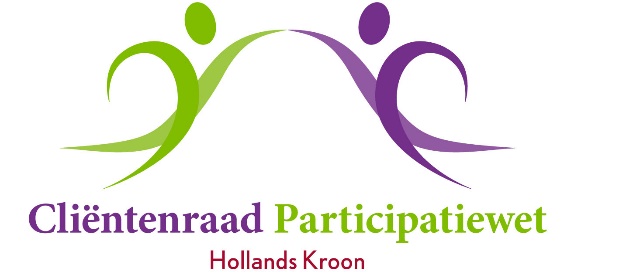 Vergadering 16 maart 2021 Aanvang 14.00 uurDigitaal via Skype <+31630843028> (Teams is niet geschikt voor leden crpwhk)Agenda1.	Opening en mededelingen2.	Vaststellen van de agenda3.	Verslag van 02 februari 20214.	- Actielijst februari 2021	- In- en uitgaande post
5.	Adviezen & brieven aan en antwoorden van college6.	Afhandeling uitgebrachte adviezen en brieven -een overzicht en vervolg-7.	Verzoek om advies Onderzoeksplan	Het Onderzoeksplan is opgesteld zodat alle medewerkers dezelfde regels en 	beleidslijnen hanteren. Het geeft een duidelijk beeld van wat nodig is en de 	reden waarom. De “Onderzoekwijzer” wordt alleen digitaal verzonden.8.  	Jaarverslag 2020 en Werkplan 2021	Na goedkeuring door de leden wordt het Jaarverslag ter kennisname verzonden 	aan het college.9. 	Taakverdeling	Een expliciet voorstel voor de taakverdeling is niet te geven. Het is erg 	afhankelijk van de onderwerpen die ingebracht worden. In voorkomende 	gevallen zal in de vergadering moeten worden besloten welke leden bepaalde 	taken op zich nemen.10.	Rondvraag11.	Sluiting